                                                                            ………………………….., dnia ……………………                                                                                                                               (miejscowość)…………………………………………………(imię i nazwisko)…………………………………………………(adres zamieszkania) ……………………………………………………………………………………………………(telefon kontaktowy)Urząd MIEJSKI w Strzelcach KrajeńskichReferat Gospodarki Przestrzennej iMienia GminnegoWNIOSEK O SPRZEDAŻ LOKALU MIESZKALNEGOProszę o sprzedaż lokalu mieszkalnego nr ……. położonego w budynku nr ………. przy ulicy …………………………………………………………….… w …………………………………..………………………. wraz z  przysługującym udziałem w częściach wspólnych budynku i gruntu.  Jednocześnie proszę o udzielenie przysługującej mi bonifikaty. Cenę nabycia nieruchomości uiszczę jednorazowo przed zawarciem aktu notarialnego. Ponadto oświadczam (zaznaczyć właściwe), że:□      nie posiadam tytułu prawnego do innego lokalu mieszkaniowego, który może stanowić                 lokal zamienny□      mój współmałżonek w ramach majątku osobistego nie posiada tytułu prawnego  do            innego lokalu mieszkaniowego, który może stanowić lokal zamienny□      zapoznałem/am się z klauzulą informacyjną dotyczącą przetwarzania danych osobowych w Urzędzie Miasta w Strzelcach Kraj.  □      wyrażam zgodę na udostępnianie mojego numeru kontaktowego rzeczoznawcy                majątkowemu w toku prowadzonego postępowania                                                                                                      ………………………………………..                                                                                                                                             (czytelny podpis)Załączniki:Zaświadczenie zarządcy nieruchomości o niezaleganiu z opłatami oraz przeprowadzonych remontach (do uzyskania u zarządcy)Kserokopia umowy najmu lokalu.Klauzula informacyjna dotycząca 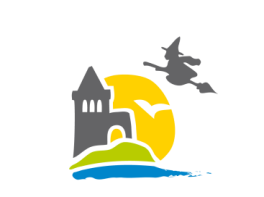 przetwarzania danych osobowychw Urzędzie Miejskim w Strzelcach Krajeńskichzgodnie z art. 13 ust. 1 i 2 RODOStosując się do art. 13 ust. 1 i 2 Rozporządzenia Parlamentu Europejskiego i Rady (UE) 2016/679 z dnia 27 kwietnia 2016 roku w sprawie ochrony osób fizycznych w związku z przetwarzaniem danych osobowych i w sprawie swobodnego przepływu takich danych oraz uchylenia dyrektywy 95/46/WE, dalej również jako „RODO”, informujemy, iż:Administratorem Państwa danych osobowych Burmistrz Strzelec Krajeńskich, z siedzibą przy alei Wolności 48, 66-500 Strzelce Krajeńskie, e-mail: urząd@strzelce.pl, tel. +48 95 7631130 dalej zwany „Administratorem”.Dane kontaktowe Inspektora ochrony danych osobowych: email: inspektor-odo@strzelce.pl lub pisemnie na adres Administratora danych.Państwa dane będziemy przetwarzać w celach: związanych z obrotem nieruchomościami gminnymi; tj. w celu realizacji obowiązków prawnych ciążących na Administratorze, realizacji zadań publicznych w oparciu o art. 6 ust. 1 lit. c i e RODO, w zw. z ustawą z dnia 21 sierpnia 1997 r. o gospodarce nieruchomościami; ustawą z dnia 14 czerwca 1960 r. Kodeks postępowania administracyjnego, ustawą z dnia 23 kwietnia 1964 r. Kodeks cywilny, ustawą z dnia z dnia 8 marca 1990 r. o samorządzie gminnym oraz innymi właściwymi aktami prawnymi;zawarciem i realizacją umów związanych z nieruchomościami gminnymi, na podstawie art. 6 ust. 1 lit. b RODO; archiwalnych, kontrolnych w szczególności w celu realizacji obowiązku prawnego spoczywającego na administratorze zgodnie z ustawą o narodowym zasobie archiwalnym i archiwach, na podstawie art. 6 ust. 1 lit. c RODO; w celach kontaktowych poprzez adres e-mail, numer telefonu. Wyjaśniamy, iż podanie danych dodatkowych („nieobowiązkowych”) może być to np. adres e-mail czy numer telefonu odbywa się na podstawie państwa zgody (art. 6 ust. 1 lit. a RODO). Podanie tych danych we wniosku stanowi Pani/Pana zgodę na ich przetwarzanie przez administratora.realizacji prawnie uzasadnionego interesu administratora, którym jest zapewnienie bezpieczeństwa danych przetwarzanych w systemach informatycznych, na podstawie art. 6 ust. 1 lit. f RODO. Informacja o odbiorcach danych osobowych, odbiorcami Pani/Pana danych osobowych mogą być:organy władzy publicznej oraz podmioty wykonujące zadania publiczne lub działające na zlecenie organów władzy publicznej, w zakresie i w celach, które wynikają z przepisów powszechnie obowiązującego prawa; inne podmioty, które na podstawie stosownych umów podpisanych z Administratorem lub w oparciu o inny instrument prawny przetwarzają dane osobowe na zlecenie Administratora, chodzi głownie o obsługę z zakresu ochrony danych osobowych, IT, informatyczną, z zakresu niszczenia dokumentów; inni odbiorcy, którym są udostępnianie dane osobowe, np. obsługa prawna. Okres przez który Państwa dane osobowe będą przechowywaneBędziemy przechowywać Państwa dane osobowe do chwili załatwienia sprawy, w której zostały one zebrane/zakończenia postepowania odwoławczego –  o ile przepisy prawa przewidują taki tryb, a następnie w celach archiwalnych/kontrolnych – przez okres zgodny z przepisami ustawy o narodowym zasobie archiwalnym i archiwach oraz wydanych na jej podstawie aktach wykonawczych oraz naszym Jednolitym Rzeczowym Wykazem Akt. Jeżeli przetwarzamy dane na podstawie zgody – a Państwo ją cofną – usuniemy dane w postaci adresu e-mail, numeru telefonu, tj. dane w takiej sytuacji będą przetwarzane do momentu jej cofnięcia. Informujemy, iż mają Państwo prawo do:na podstawie art. 15 RODO prawo dostępu do danych osobowych Pani/Pana dotyczących, w tym prawo do uzyskania kopii danych;na podstawie art. 16 RODO prawo do żądania sprostowania (poprawienia) danych osobowych;prawo do usunięcia danych – przysługuje w ramach przesłanek i na warunkach określonych w art. 17 RODO, prawo ograniczenia przetwarzania – przysługuje w ramach przesłanek i na warunkach określonych w art. 18 RODO,prawo wniesienia sprzeciwu wobec przetwarzania – przysługuje w ramach przesłanek i na warunkach określonych w art. 21 RODO,prawo wniesienia skargi do organu nadzorczego (Prezes Urzędu Ochrony Danych Osobowych), cofnięcia zgody na przetwarzanie danych osobowych – dotyczy danych nieobowiązkowych wskazanych we wniosku: adres e-mail, numer telefonu; pozostałych danych nie możemy usunąć ponieważ mamy obowiązek ich przetwarzania (ma Pan/Pani prawo w dowolnym momencie wycofać zgodę na przetwarzanie danych osobowych. Wycofanie zgody nie wpływa na zgodność z prawem przetwarzania, którego dokonano na podstawie zgody przed jej wycofaniem. Wycofanie zgody może zostać dokonane w takiej samej formie, w jakiej została udzielona zgoda).Państwa dane osobowe nie podlegają zautomatyzowanemu podejmowaniu decyzji, w tym profilowaniu.Co do zasady podanie danych jest obowiązkowe, a obowiązek ten wynika z w/w aktów prawnych. Odmowa podania danych może uniemożliwić wydanie rozstrzygnięcia w sprawie. Podanie niektórych danych osobowych może być dobrowolne  – są to w szczególności adres e-mail, numer telefonu. Ich niepodanie, pozostaje bez wpływu na bieg sprawy, spowoduje jedynie brak możliwości kontaktu w oparciu o te dane.  Tutaj dowie się Pan/Pani więcej na temat prawa do wniesienia sprzeciwu wobec przetwarzania danych:Sprzeciw przysługuje wobec przetwarzania przez Administratora danych w prawnie uzasadnionych celach Administratora (czyli na podstawie art. 6 ust. 1 lit. f RODO) z przyczyn związanych z Pani/Pana szczególną sytuacją. Powinna/-ien Pani/Pan wtedy wskazać nam szczególną sytuację, która Pani/Pana zdaniem uzasadnia zaprzestanie przez nas przetwarzania objętego sprzeciwem. Przestaniemy przetwarzać Pani/Pana dane w tych celach, chyba że wykażemy, że istnieją ważne, prawnie uzasadnione podstawy do przetwarzania, nadrzędne wobec Pani/Pana interesów, praw i wolności lub też że Pani/Pana dane są nam niezbędne do ustalenia, dochodzenia lub obrony roszczeń. Jeżeli zgodnie z oceną Administratora Pani/Pana interesy będą ważniejsze od interesów Administratora będzie on zobowiązany zaprzestać przetwarzania Pani/Pana danych osobowych w tych celach.